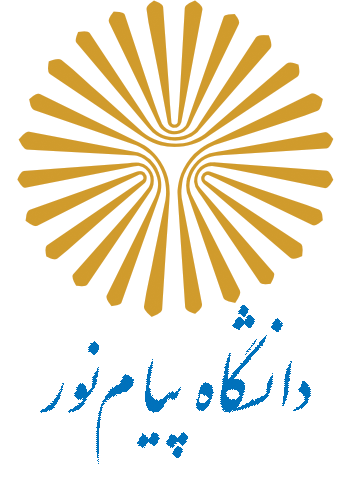 استاد گرامي:جناب آقاي/ سركار خانم دكتر...................................................... تکميل توسط دانشجوقسمت الفقسمت الفتاريخ تكميل:تکميل توسط دانشجواحتراما اينجانب نام :                                                         نام خانوادگي :                                                       رشته :                                                                                   گرايش: به شماره دانشجويي ...........................................مرکز / واحد : تمايل دارم که با راهنمايي جنابعالي موضوع پيشنهادي زير را به عنوان پايان‌نامه/ رساله انتخاب نمايم . خواهشمند است موافقت خويش را اعلام فرماييد.1ـ..................................................نام و نام خانوادگي و امضاي دانشجواحتراما اينجانب نام :                                                         نام خانوادگي :                                                       رشته :                                                                                   گرايش: به شماره دانشجويي ...........................................مرکز / واحد : تمايل دارم که با راهنمايي جنابعالي موضوع پيشنهادي زير را به عنوان پايان‌نامه/ رساله انتخاب نمايم . خواهشمند است موافقت خويش را اعلام فرماييد.1ـ..................................................نام و نام خانوادگي و امضاي دانشجواحتراما اينجانب نام :                                                         نام خانوادگي :                                                       رشته :                                                                                   گرايش: به شماره دانشجويي ...........................................مرکز / واحد : تمايل دارم که با راهنمايي جنابعالي موضوع پيشنهادي زير را به عنوان پايان‌نامه/ رساله انتخاب نمايم . خواهشمند است موافقت خويش را اعلام فرماييد.1ـ..................................................نام و نام خانوادگي و امضاي دانشجواين قسمت توسط استاد راهنما تكميل شودقسمت باعلام موافقت استاد راهنمااعلام موافقت استاد راهنمااين قسمت توسط استاد راهنما تكميل شوداينجانب :                                                            عضو هيات علمي رشته :دانشگاه:                            موافقت خود را براي راهنمايي پايان‌نامه/ رساله  آقا/ خانم دانشجوي رشته:با موضوع:و با مشاورت جناب آقاي/ سرکار خانم...................................................و............................................. اعلام مي‌نمايم.تاريخ                                        نام و نام خانوادگي استاد راهنمااينجانب :                                                            عضو هيات علمي رشته :دانشگاه:                            موافقت خود را براي راهنمايي پايان‌نامه/ رساله  آقا/ خانم دانشجوي رشته:با موضوع:و با مشاورت جناب آقاي/ سرکار خانم...................................................و............................................. اعلام مي‌نمايم.تاريخ                                        نام و نام خانوادگي استاد راهنمااينجانب :                                                            عضو هيات علمي رشته :دانشگاه:                            موافقت خود را براي راهنمايي پايان‌نامه/ رساله  آقا/ خانم دانشجوي رشته:با موضوع:و با مشاورت جناب آقاي/ سرکار خانم...................................................و............................................. اعلام مي‌نمايم.تاريخ                                        نام و نام خانوادگي استاد راهنما